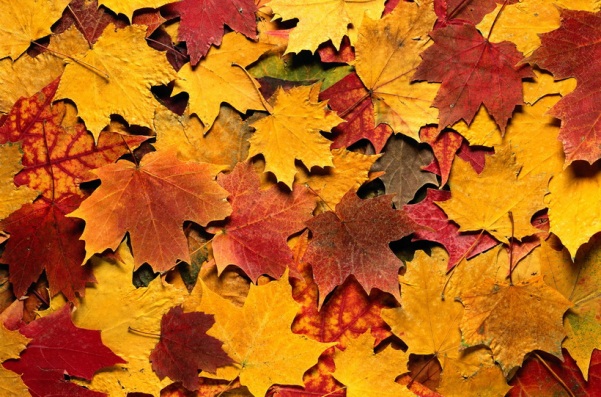                                            ПРОЕКТ«ЗАЧЕМ НУЖНЫ ОПАВШИЕ ЛИСТЬЯ»возраст детей 5 лет( детско-взрослый, информационно-исследовательский,  краткосрочный )                                   Составила:                                                             Старший воспитатель                                         Демидова Е.В.                                       Реализовали:                                     Довгань Е.К.                                             Ибрагимова З.З.                                                       Участники проекта:                                     старшая гр.                                 ст. Обливская,  2015 г                                      Тип проекта: информационно-исследовательский.По содержанию: ребенок и общество.По характеру участия ребенка: ребенок – участник от зарождения идеи до получения результата.По характеру контактов: в контакте с семьей.По количеству участников: коллективныйПо продолжительности: краткосрочный.Сроки реализации проекта – октябрь.Постановка проблемы:С какой проблемой сталкиваются в связи с листопадом люди?Опавшие листья сжигать нельзя, это наносит вред природе. А что же можно с ними делать?Для чего нужны опавшие листья?Актуальность проекта.В современном обществе востребована творческая личность, способная к активному познанию окружающего, проявлению самостоятельности, исследовательской активности. Поэтому уже в дошкольном возрасте необходимо заложить первоосновы личности, проявляющей активное исследовательско–творческое отношение к миру.Пробудить в детях чувство любви к родной природе, бережному к ней отношению. Совершенствовать уровень практических навыков при выполнении коллективных работ различными способами из различных материалов.Цель проекта:Показать на доступном для дошкольников уровне взаимосвязь природных явлений. Развивать у детей предпосылки исследовательской деятельности.Игровая мотивация. Дети приходят утром в группу и время от времени обнаруживают в группе в разных неожиданных местах осенние листики. Рассматривают их, обсуждаютпричины их появления.Задачи проекта:Учить сравнивать явления природы по признакам различия и сходства.Узнавать реальные признаки осени в их поэтическом выражении.Исследовать природное явление листопад, строение листа.Отгадывать загадки, выделяя существенные признаки предметов.Закрепить знания о знакомых деревьях, форме их листьев, значении листьев для дерева.В ходе эксперимента показать детям зависимость полета падающего листа от его величины и формы. Развивать  внимание, связную речь, мыслительные операции ( умение рассуждать, доказывать, выстраивать предположения, устанавливать причинно-следственные связи).  Воспитывать любознательность, умение взаимодействовать друг с другом.Дать представления о связи растений и почвы, какую роль в образовании почвы играют опавшие листья, каково значение опавшей листвы для предохранения почвы от замерзания.Ожидаемый результат.Дети с  интересом участвуют в проведении опыта, наблюдают,  делают выводы. Учатся рассуждать, доказывать, выстраивать предположение, устанавливая причинно-следственные связи. Учатся активно отстаивать свою точку зрения в решении игровых, познавательных, творческих задач.  План реализации проектаРезультаты проектаДети узнали много интересного о листьях, их пользе для природы, о значении листьев для жизни растений, и пришли к выводу, что опавшую листву нельзя сжигать, потому что это приводит:1) к возникновению пожара;2) к загрязнению атмосферы;3) ухудшается самочувствие людей;4) при сжигании опавших листьев верхний слой почвы получает ожог и на этом месте несколько лет не растет ничего.Проект способствовал расширению и углублению представлений детей о природе, повышению у них познавательного интереса.Участники проекта пришли к заключению, что проектный метод - очень интересный и продуктивный вид педагогической деятельности. Создали вместе с родителями и педагогами:пособия для дидактических игр; альбомы  «Художники о листьях», «Поэты о листьях»;осенний гербарий; 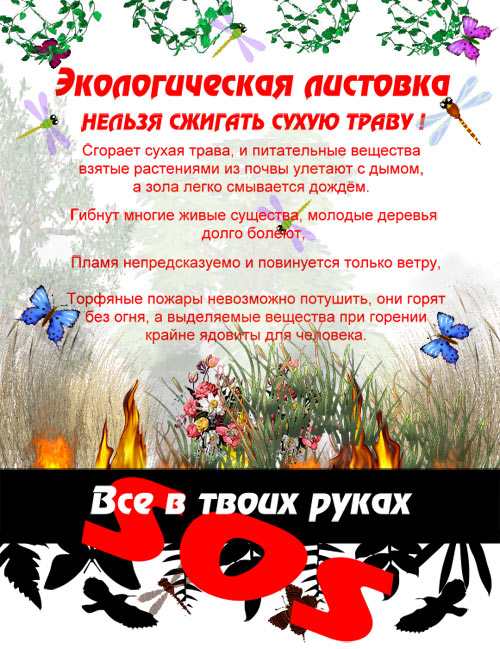 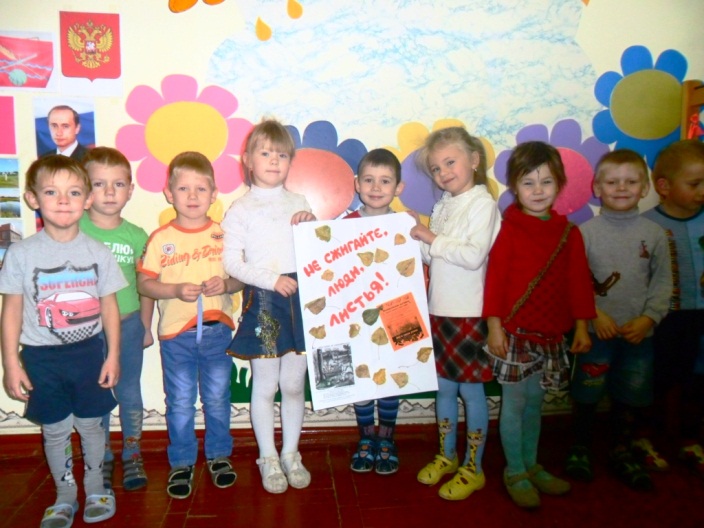 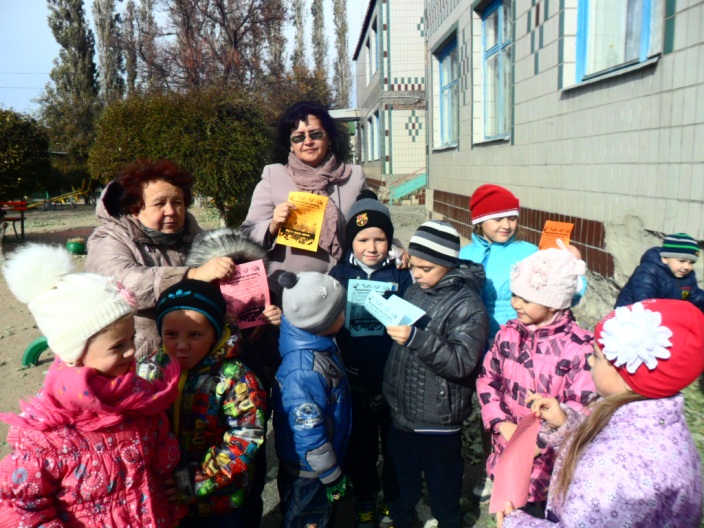 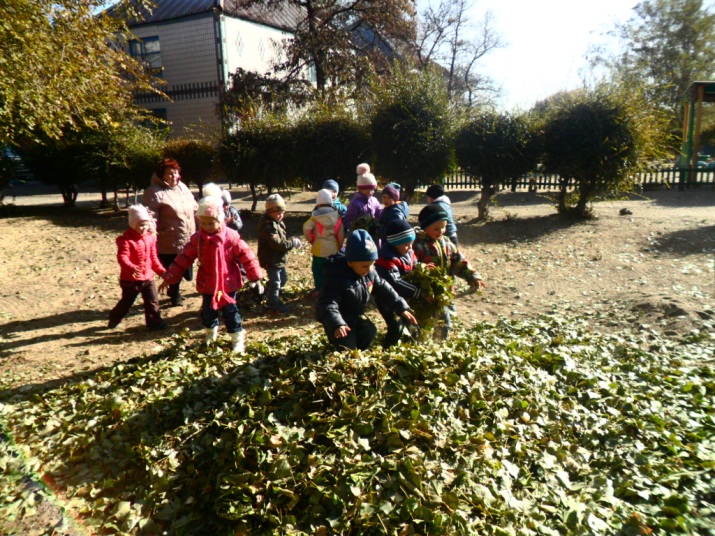 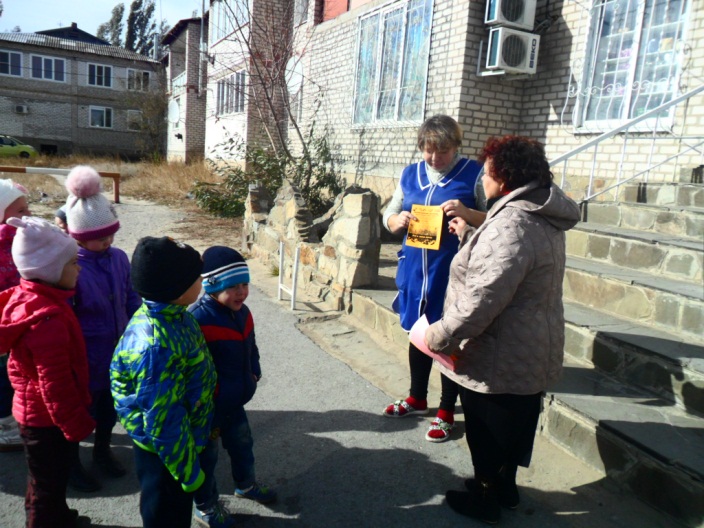 №Способ реализацииЦельСроки1.Подбор необходимой для реализации проекта литературыПодготовить теоретический и практический материал по теме.Подготовительный этапС 15.10 2015г. по 16.10 2015г. 2.Выявить заинтересованность детей по теме Определить уровень осведомленности детей, выбрать направления работы над проектом.Подготовительный этапС 15.10 2015г. по 16.10 2015г. 3.Беседы с родителямиВыявить заинтересованность родителей проблемой проекта. Подготовительный этапС 15.10 2015г. по 16.10 2015г. 4.Зарождение проблемы (игровая ситуация)Введение в проблему проекта.Основной этапС 19.10.2015г.  по 22.10 2015 г.  5.Наблюдение на прогулке за листопадом.Сбор листьев разной формы и окраски.Уборка игровой площадкиВведение в проблему проекта.Поиск решений проблемы.Прививать трудолюбиеОсновной этапС 19.10.2015г.  по 22.10 2015 г.  6.Чтение художественных произведений: «Листопадничек» И. Соколов-Микитов, «Лес осенью» А. ТвардовскийСистематизировать знания детей о знакомых явленияхприроды.Основной этапС 19.10.2015г.  по 22.10 2015 г.  7.Дидактическая игра «Найди листок, какой покажу», «Угадай лист по описанию»,«Такой листок, лети ко мне!»«Кто быстрее найдет дерево по описанию»Закрепить у детей знания о листьях, как представителях мира природы.Основной этапС 19.10.2015г.  по 22.10 2015 г.  8.Игра-занятие "Осеннее путешествие"Воспитывать познавательный интерес к природе.9.Серия опытов с осенними листьями:«Изучаем строение листьев», «Почему один листик утонул»,«Полет листика», «Где зимуют осенние листья»Расширять у детей способность логически мыслить; учить принимать участие в эксперементально-опытной деятельности.10.Интегрированное занятие "Поделки из сухих листиков"Воспитывать познавательныйинтерес к природе и желаниеотражать полученные знанияв творчестве.11.Занятие по лепке «Осенний листок»Развивать мелкую моторику,отражать красоту осенних листьев в поделке. 12.Дидактические упражнения: «Подбери к дереву листья».«Составьте изображение из прозрачных картинок». «Найди, что неверно».Развивать у детей логическое мышление, 12.Дидактические упражнения: «Подбери к дереву листья».«Составьте изображение из прозрачных картинок». «Найди, что неверно».12.Дидактические упражнения: «Подбери к дереву листья».«Составьте изображение из прозрачных картинок». «Найди, что неверно».умение быстро ориентироваться в ситуации.13.Подвижные игры:«Найди дерево»«Найди такой же лист»«К дереву беги»Формировать коммуникативные навыки.Совершенствовать умение ориентироваться в пространстве.
14.Заучивание стихов      Приобщение детей к литературно-исполнительской деятельности в рамкахпроекта.15.Акция: (листовки)«Не сжигайте сухую траву!»Привлечь внимание жителей станицы к проблеме загрязнения окружающей среды, ведь горящая листва выделяет токсичные вещества, опасные для здоровья человека.
Заключительный Этап23.10 2015г16.Стенгазета на тему: «Не сжигайте, люди,  листья!»Развивать мелкую моторику,отражать красоту осенних листьев в поделке. Работать в коллективеЗаключительный Этап23.10 2015г17.Определение дальнейших действийПостановка новой проблемыУточнить знания детей о природных явлениях.Хотим узнать как получается иней в природе. И можно ли самим его получить опытным путем.Заключительный Этап23.10 2015г